«First_Name» -Veterans will ride MAX transits free all day in observance of Veterans Day on Monday, November 12. (Full Release Below)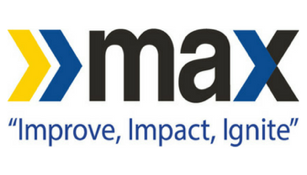 FOR IMMEDIATE RELEASE   MEDIA CONTACT: 
Becci Hart 205.776.2280
becci.hart@intermarkgroup.com  OrLauren Bland 205.776.2301lauren.bland@intermarkgroup.com
MAX MAKES IT EASY TO ATTEND THE NATION’S LARGEST VETERANS DAY PARADEMAX Transit Offers Free Rides To Veterans on Veterans Day 2018

BIRMINGHAM, Ala. (November 1, 2018) - Birmingham is the site of the nation’s largest Veterans Day parade, and on Monday, November 12, 2018, in observance of Veterans Day, BJCTA is offering free rides to all veterans with valid military identification.  This year marks the Centennial Commemoration of the end of World War I on November 11, 1918. While the official holiday falls on Sunday, November 11, it will be observed nationwide on Monday, November 12.  For more than eight years, MAX has offered veterans free rides on Veterans Day.“We want to show our gratitude to veterans in our community every day, but especially on Veterans Day.  Offering free rides to our veterans the entire day is just a small way to honor those who have served our country,” shared Christopher Ruffin, Interim Executive Director of the Birmingham-Jefferson County Transit Authority. No fare will be charged to veteran riders all day on November 12, 2018. # # #